              	           	       			  	 Obec Horní Dvořiště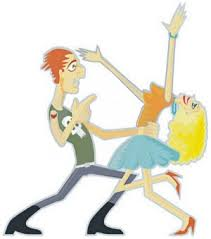 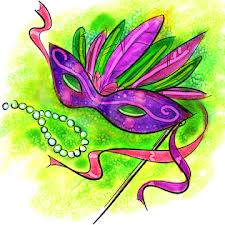 	   				a dobrovolníci				   Vás srdečně zvou na                		 	 Maškarní bál				22.3.2014 ve 20:00 hod 		   		      v sále na nádraží 			K tanci a poslechu hrají „LENĎÁCI“ 			 		         vstupné: masky    50,- Kč 						   			                 senioři   50,- Kč                 										 ostatní 100,- Kč				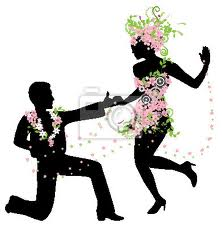 